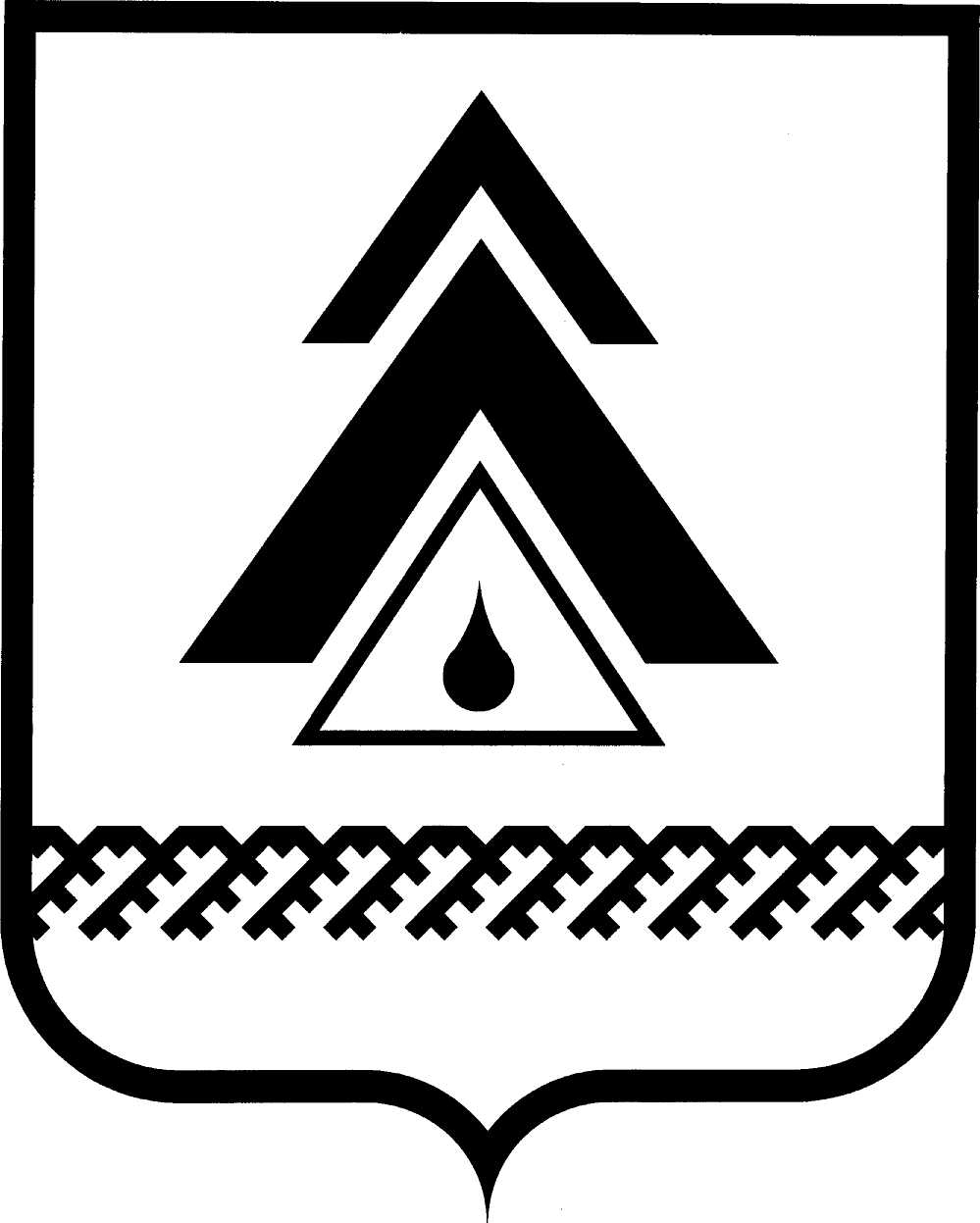 ДУМА НИЖНЕВАРТОВСКОГО РАЙОНАХанты-Мансийского автономного округа - ЮгрыРЕШЕНИЕО внесении изменений  в приложение к решению Думы района от 18.11.2011 № 122 «Об утверждении генерального плана сельского поселения Вата»Руководствуясь Градостроительным кодексом Российской Федерации, решением Думы района от 17.11.2017 № 232 «Об осуществлении части полномочий», учитывая протокол публичных слушаний от 23.08.2018 № 5 и заключение о результатах публичных слушаний по проекту внесения изменения в генеральный план сельского поселения Вата от 24.08.2018 №10:Дума района РЕШИЛА:1. Внести изменения в приложение к решению Думы района от 18.11.2011 № 122 «Об утверждении генерального плана сельского поселения Вата», изложив его в актуальной редакции согласно приложению.2. Утвердить внесенные изменения в генеральный план сельского поселения Вата.3. Решение опубликовать (обнародовать) на официальном веб-сайте администрации района и в приложении «Официальный бюллетень» к газете «Новости Приобья».4. Решение вступает в силу после его официального опубликования (обнародования).5. Контроль за выполнением решения возложить на постоянную депутатскую комиссию по бюджету, налогам, финансам и социально-экономическим вопросам Думы района (Е.Г. Поль).Приложение к решениюДумы районаот ___________ № ________«Приложение к решениюДумы районаот 18.11.2011 № 122                    ЧАСТЬ IПОЛОЖЕНИЕ О ТЕРРИТОРИАЛЬНОМ ПЛАНИРОВАНИИI. ОПИСАНИЕ ЦЕЛЕЙ И ЗАДАЧ ТЕРРИТОРИАЛЬНОГО ПЛАНИРОВАНИЯОбщие положенияПроект внесения изменений генеральный план сельского поселения Вата Нижневартовского района (далее – проект) разработан научно-исследовательским институтом «Земля и город» в соответствии с муниципальным контрактом 231/17-МК от 27.06.2017.Проектом учтены изменения Градостроительного кодекса Российской Федерации, иные нормативные правовые акты и нормативная техническая документация, устанавливающая требования к составу, содержанию и порядку выполнения работы.Основными задачами явились:установление или изменение границ д. Вата;уточнение местоположения планируемых к размещению объектов федерального и регионального значения (в том числе линейных);развитие инженерно-технической инфраструктуры и социального обслуживания населения;анализ социально-экономического потенциала муниципального образования и выявление факторов, способствующих развитию поселения на перспективу.Проект разработан со следующими проектными периодами: первая очередь – 2022 год, расчетный срок – 2037 год.Таблица 1.1Прогноз численности населения сельского поселения Вата (чел.)Таблица 1.2Технико-экономические показатели генерального планаII. СВЕДЕНИЯ О ВИДАХ, НАЗНАЧЕНИЯХ И НАИМЕНОВАНИЯХ ПЛАНИРУЕМЫХ ДЛЯ РАЗМЕЩЕНИЯ ОБЪЕКТОВ МЕСТНОГО ЗНАЧЕНИЯ СЕЛЬСКОГО ПОСЕЛЕНИЯ ВАТА, ИХ МЕСТОПОЛОЖЕНИЕ, А ТАКЖЕ ХАРАКТЕРИСТИКИ ЗОН С ОСОБЫМИ УСЛОВИЯМИ ИСПОЛЬЗОВАНИЯ ТЕРРИТОРИИ В СЛУЧАЕ, ЕСЛИ УСТАНОВЛЕНИЕ ТАКИХ ЗОН ТРЕБУЕТСЯ В СВЯЗИ С РАЗМЕЩЕНИЕМ ДАННЫХ ОБЪЕКТОВ2.1. Изменение границ территорий и земельСведения о планируемых мероприятиях по изменению границ территорий и земель представлены в таблице 2.1.1. Ранее разработанной документацией не учитывалась часть земель населенного пункта, а именно территория к северо-востоку от д. Вата площадью 2,01 га. Данным проектом предусмотрено уточнение границ деревни Вата, а именно уточнение по границам земель ГЛФ. Стоит отметить, что городские леса в соответствии с лесоустроительной документацией на территории сельского поселения Вата отсутствуют.Таблица 2.1.1 Изменение границ территорий и земельСхема изменения границы населенного пункта д. Вата представлена на рисунке 2.1.1.Рисунок 2.1.1Схема изменения границы населенного пункта д. Вата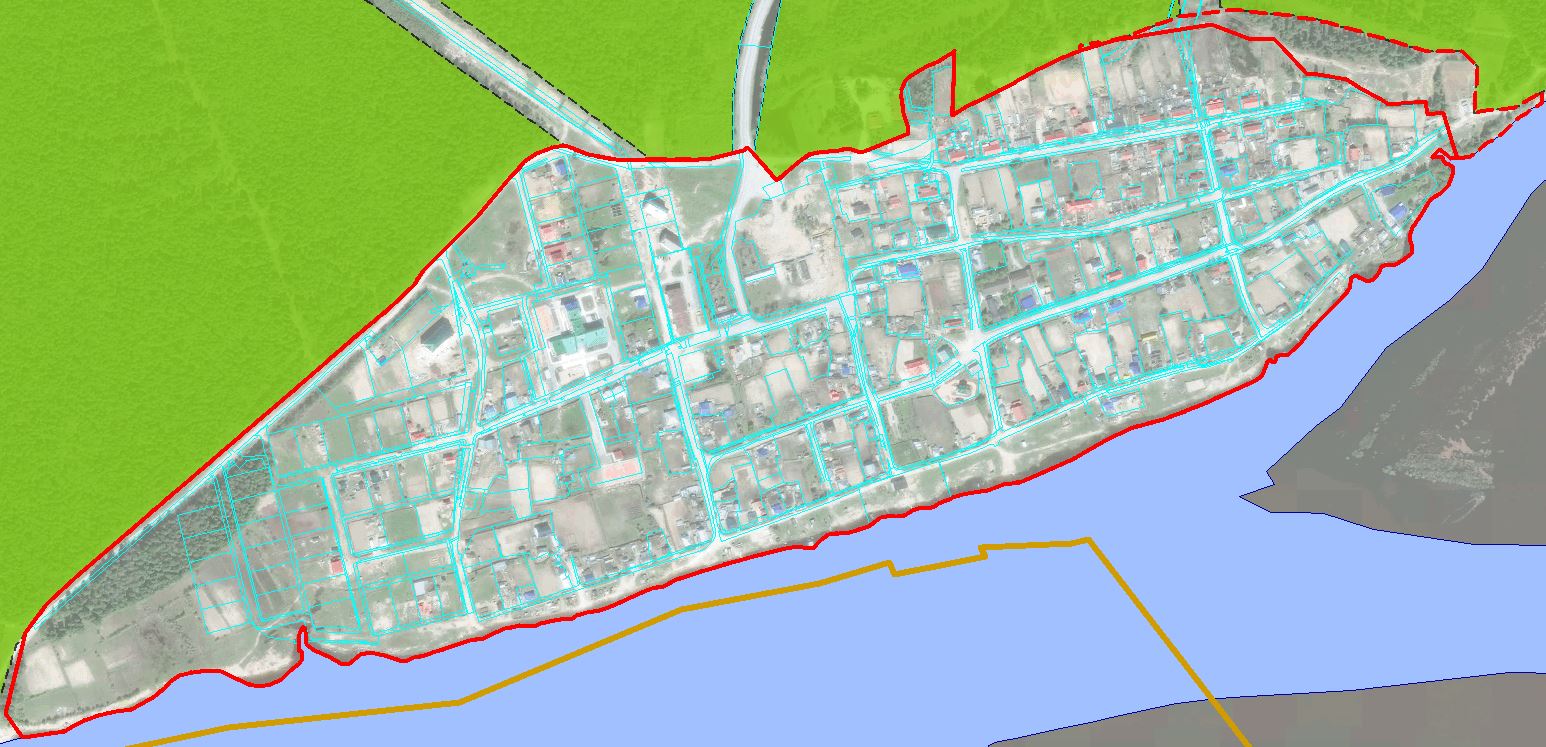 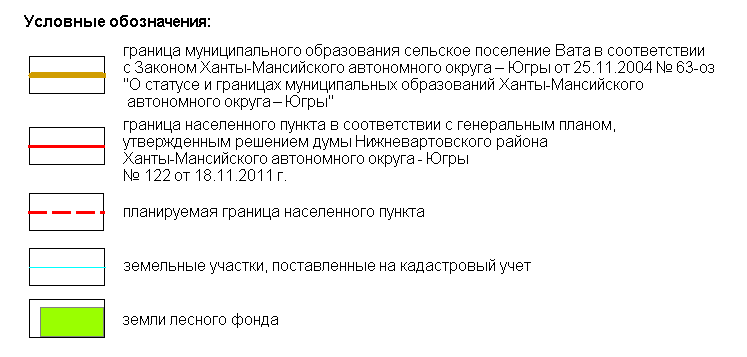 Сведения о планируемых мероприятиях представлены в таблице 2.2.1.Таблица 2.2.1 Планируемые мероприятияIII. ПАРАМЕТРЫ ФУНКЦИОНАЛЬНЫХ ЗОН, А ТАКЖЕ СВЕДЕНИЯ О ПЛАНИРУЕМЫХ ДЛЯ РАЗМЕЩЕНИЯ В НИХ ОБЪЕКТАХ РЕГИОНАЛЬНОГО ЗНАЧЕНИЯ, ОБЪЕКТАХ МЕСТНОГО ЗНАЧЕНИЯ, ЗА ИСКЛЮЧЕНИЕМ ЛИНЕЙНЫХ ОБЪЕКТОВПоложения по реализации функционального зонирования генерального плана муниципального образования сельское поселение Вата в виде описания назначений функциональных зон определены в таблице 3.1.Границы функциональных зон отображены на Карте 1. «Карта планируемого размещения объектов местного значения. Карта границ населенных пунктов. Карта функциональных зон поселения».Таблица 3.1Параметры функциональных зон различного назначения и сведения о размещенных в них объектах капитального строительстваПримечание - * Значение объекта: (Р) – объект регионального значения; (МР) – объект местного районного значения; (М) – объект местного значенияЧАСТЬ IIКАРТА 1Карта планируемого размещения объектов местного значения. Карта границ населенных пунктов. Карта функциональных зон поселения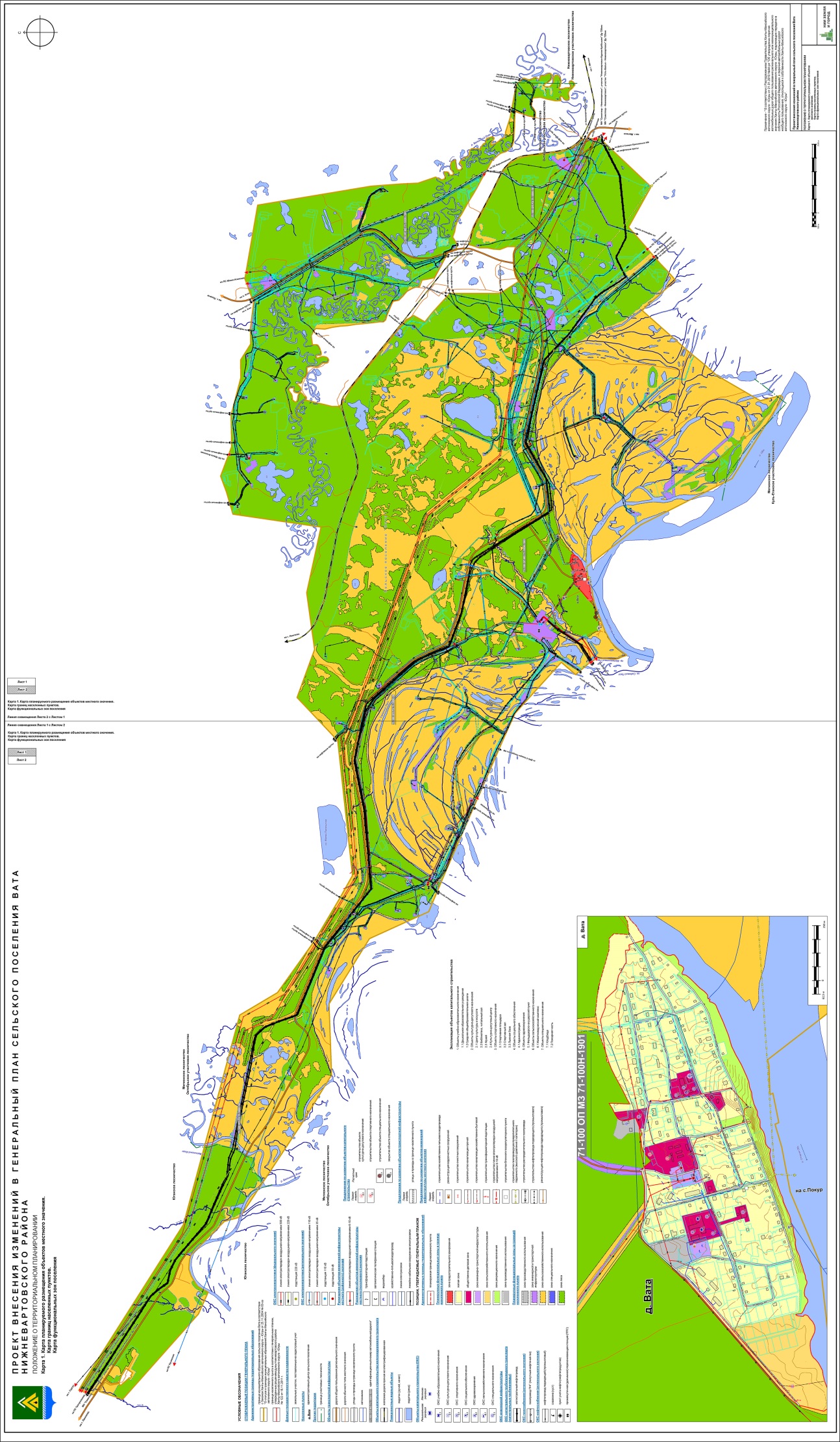 от _____________г. Нижневартовск                                                  № _____         Председатель Думы района______________И.В. ЗаводскаяГлава района ______________Б.А. СаломатинНаименование населенного пункта2017 год2022 год2030 год2037 год12345д. Вата451481500539№Наименование показателяЕдиница измеренияСовременное состояниеРасчетный срок№Наименование показателяЕдиница измеренияСовременное состояниеРасчетный срок12345д. Ватад. Ватад. Ватад. Ватад. Вата1. ТЕРРИТОРИЯ1. ТЕРРИТОРИЯ1. ТЕРРИТОРИЯ1. ТЕРРИТОРИЯ1. ТЕРРИТОРИЯ1.1.Общая площадь земель в границе населенного пункта га-64,5461.2.Функциональные зоныФункциональные зоныФункциональные зоныФункциональные зоны1.2.1.Жилая зонага-46,171.2.2.Общественно-деловая зонага-5,161.2.3.Зона инженерной и транспортной инфраструктурыга-1,031.2.4.Зона производственного использованияга-3,621.2.5.Зона сельскохозяйственного использованияга-6,021.2.6.Зона рекреационного назначенияга-2,5462. НАСЕЛЕНИЕ2. НАСЕЛЕНИЕ2. НАСЕЛЕНИЕ2. НАСЕЛЕНИЕ2. НАСЕЛЕНИЕ2.1.Общая численность постоянного населениячел.4515392.1.Общая численность постоянного населения% роста от существующей численности постоянного населения-19,53. ЖИЛИЩНЫЙ ФОНД3. ЖИЛИЩНЫЙ ФОНД3. ЖИЛИЩНЫЙ ФОНД3. ЖИЛИЩНЫЙ ФОНД3. ЖИЛИЩНЫЙ ФОНД3.1.Средняя обеспеченность населения общей площадью квартиркв. м/чел.31,1932,33.2.Общий объем жилищного фондатыс. кв. м14,0617,413.3.Общий объем нового жилищного строительства тыс. кв. м-3,93.3.Общий объем нового жилищного строительства % от существующего общего объема жилищного фонда-27,73.4.Общий объем убыли жилищного фонда Sобщ. тыс. кв. м-0,553.4.Общий объем убыли жилищного фонда % от общего объема существующего жилищного фонда-3,94. ОБЪЕКТЫ СОЦИАЛЬНОГО И КУЛЬТУРНО-БЫТОВОГО ОБСЛУЖИВАНИЯ НАСЕЛЕНИЯ4. ОБЪЕКТЫ СОЦИАЛЬНОГО И КУЛЬТУРНО-БЫТОВОГО ОБСЛУЖИВАНИЯ НАСЕЛЕНИЯ4. ОБЪЕКТЫ СОЦИАЛЬНОГО И КУЛЬТУРНО-БЫТОВОГО ОБСЛУЖИВАНИЯ НАСЕЛЕНИЯ4. ОБЪЕКТЫ СОЦИАЛЬНОГО И КУЛЬТУРНО-БЫТОВОГО ОБСЛУЖИВАНИЯ НАСЕЛЕНИЯ4. ОБЪЕКТЫ СОЦИАЛЬНОГО И КУЛЬТУРНО-БЫТОВОГО ОБСЛУЖИВАНИЯ НАСЕЛЕНИЯ4.1.Объекты учебно-образовательного назначенияОбъекты учебно-образовательного назначенияОбъекты учебно-образовательного назначенияОбъекты учебно-образовательного назначения4.1.1.Детское дошкольное учреждениеобъект114.1.1.Детское дошкольное учреждениемест30304.1.2.Общеобразовательная школаобъект114.1.2.Общеобразовательная школамест70704.1.3.Вечерняя школаобъект--4.1.3.Вечерняя школамест--4.1.4.Внешкольные учреждения объект--4.1.4.Внешкольные учреждения мест--4.2.Объекты здравоохраненияОбъекты здравоохраненияОбъекты здравоохраненияОбъекты здравоохранения4.2.1.Больничный комплексобъект--4.2.1.Больничный комплекскоек--4.2.2.Поликлиникаобъект--4.2.2.Поликлиникапосещений в смену--4.2.3.Станция скорой помощиобъект--4.2.3.Станция скорой помощиавтомобиль--4.2.4.Аптекаобъект--4.3.Спортивные и физкультурно-оздоровительные объектыСпортивные и физкультурно-оздоровительные объектыСпортивные и физкультурно-оздоровительные объектыСпортивные и физкультурно-оздоровительные объекты4.3.1.Физкультурно-спортивный залобъект224.3.1.Физкультурно-спортивный залкв. м площади пола2422424.3.2Бассейнобъект--4.3.2Бассейнкв. м зеркала воды--4.3.3.Спортивное плоскостное сооружениеобъект334.3.3.Спортивное плоскостное сооружениеплощадь164016404.4.Объекты культурно-досугового назначенияОбъекты культурно-досугового назначенияОбъекты культурно-досугового назначенияОбъекты культурно-досугового назначения4.4.1.Дом культурыобъект114.4.1.Дом культурымест801504.4.2.Библиотекаобъект114.4.2.Библиотекатыс. ед. хранения6,366,36ТЕРРИТОРИЯ МУНИЦИПАЛЬНОГО ОБРАЗОВАНИЯ СЕЛЬСКОЕ ПОСЕЛЕНИЕ ВАТАТЕРРИТОРИЯ МУНИЦИПАЛЬНОГО ОБРАЗОВАНИЯ СЕЛЬСКОЕ ПОСЕЛЕНИЕ ВАТАТЕРРИТОРИЯ МУНИЦИПАЛЬНОГО ОБРАЗОВАНИЯ СЕЛЬСКОЕ ПОСЕЛЕНИЕ ВАТАТЕРРИТОРИЯ МУНИЦИПАЛЬНОГО ОБРАЗОВАНИЯ СЕЛЬСКОЕ ПОСЕЛЕНИЕ ВАТАТЕРРИТОРИЯ МУНИЦИПАЛЬНОГО ОБРАЗОВАНИЯ СЕЛЬСКОЕ ПОСЕЛЕНИЕ ВАТА5. ТРАНСПОРТНАЯ ИНФРАСТРУКТУРА5. ТРАНСПОРТНАЯ ИНФРАСТРУКТУРА5. ТРАНСПОРТНАЯ ИНФРАСТРУКТУРА5. ТРАНСПОРТНАЯ ИНФРАСТРУКТУРА5. ТРАНСПОРТНАЯ ИНФРАСТРУКТУРА5.1.Протяженность автомобильных дорог общего пользованиякм63,8963,825.2.Протяженность железнодорожного полотнакм8,58,55.3.Протяженность основных улиц и проездов, всегокм8,078,146. ИНЖЕНЕРНАЯ ИНФРАСТРУКТУРА И БЛАГОУСТРОЙСТВО ТЕРРИТОРИИ6. ИНЖЕНЕРНАЯ ИНФРАСТРУКТУРА И БЛАГОУСТРОЙСТВО ТЕРРИТОРИИ6. ИНЖЕНЕРНАЯ ИНФРАСТРУКТУРА И БЛАГОУСТРОЙСТВО ТЕРРИТОРИИ6. ИНЖЕНЕРНАЯ ИНФРАСТРУКТУРА И БЛАГОУСТРОЙСТВО ТЕРРИТОРИИ6. ИНЖЕНЕРНАЯ ИНФРАСТРУКТУРА И БЛАГОУСТРОЙСТВО ТЕРРИТОРИИ6.1.ВодоснабжениеВодоснабжениеВодоснабжениеВодоснабжение6.1.1.Водопотреблениетыс. куб. м/в суткинет данных0,26.1.2.Производительность водозаборных сооруженийтыс. куб. м/в сутки0,240,246.1.3.Протяженность сетейкм1,0043,3546.2.КанализацияКанализацияКанализацияКанализация6.2.1.Общий объем водоотведениятыс. куб. м./в суткинет данных0,136.2.2.Протяженность сетейкмнет данных1,56.3.ЭлектроснабжениеЭлектроснабжениеЭлектроснабжениеЭлектроснабжение6.3.1.Общее потребление электроэнергииМВтнет данных1,56.4.ГазоснабжениеГазоснабжениеГазоснабжениеГазоснабжение6.4.1.Общее потреблениемлн. куб. м/годнет данных169,26.4.2.Протяженность сетей высокого давлениякмнет данных15,96.5.Нефтеснабжение Нефтеснабжение Нефтеснабжение Нефтеснабжение 6.5.1.Количество нефтяных скважин (кусты)шт.1261276.5.2.Промысловые нефтепроводыкм537,7537,76.5.3.Магистральные трубопроводыкм108,8108,8№Наименование мероприятийПеречень земельных участковОсновные характеристикиМестоположение, действия в отношении земельного участка объектов12345Изменение границы д. ВатаИзменение границы д. ВатаИзменение границы д. ВатаИзменение границы д. ВатаУточнение границ населенного пункта по границам земель лесного фонда и земельным участкам, поставленным на кадастровый учет-Площадь населенного пункта – 64,546 гаСхемы изменения границы приведена на рисунке 2.1.1.2.2. Сведения о видах, назначении и наименованиях планируемых для размещения объектов капитального строительства местного значения сельского поселения и мероприятия по развитию систем транспортного, инженерно-технического и социального обслуживания населения№Виды, назначения и наименования объектов и их местоположениеОписание мероприятийДействия в отношении земельного участкаНаименование функциональных зон, в которых планируется размещение объектовОсновные характеристики объектовХарактеристики зон с особыми условиями использования территории в случае, если установление таких зон требуется в связи со строительством объекта12345671.Объекты капитального строительства (далее ОКС) инженерной инфраструктурыОбъекты капитального строительства (далее ОКС) инженерной инфраструктурыОбъекты капитального строительства (далее ОКС) инженерной инфраструктурыОбъекты капитального строительства (далее ОКС) инженерной инфраструктурыОбъекты капитального строительства (далее ОКС) инженерной инфраструктурыОбъекты капитального строительства (далее ОКС) инженерной инфраструктуры1.1.ОКС водоснабженияОКС водоснабженияОКС водоснабженияОКС водоснабженияОКС водоснабженияОКС водоснабжения.Реконструкция объектов водоочистных сооружений в 
д. Вата1) Реконструкция оборудования;2) Срок реализации – 2018-2022 гг.Границы земельного участка устанавливаются документацией по планировке территорииЗона инженерной и транспортной инфраструктурРемонт существующего и установка дополнительного оборудования, с повышением производительности ВОС до 240 куб. м/сутВозникновение 1-го пояса зоны санитарной охраны источников водоснабжения (не менее 30 м), после ввода в эксплуатацию планируемых емкостей, согласно СанПиН 2.1.4.1110-02 «Зоны санитарной охраны источников водо-снабжения и водопроводов питьевого назначения» от 14.03.2002Строительство сети водопровода в 
д. Вата1) Строительство;2) Срок реализации – 2018-2022 гг.Границы земельного участка устанавливаются документацией по планировке территорииЛинейный объектПротяженность – 
2,35 км-//-1.2.ОКС водоотведенияОКС водоотведенияОКС водоотведенияОКС водоотведенияОКС водоотведенияОКС водоотведенияСтроительство канализационных очистных сооружений в д. Вата1) Новое строительство;2) Первая очередьГраницы земельного участка устанавливаются документацией по планировке территорииЗона инженерной и транспортной инфраструктурыПроизводительность– 140 куб. м/сутРазмер санитарно-защитной зоны принимается в соответствии с СанПиН 2.2.1 / 2.1.1.1200Строительство сетей канализации в д. Вата1) Новое строительство;2) Первая очередь-//-Линейный объектПротяженность – 1,55 км-//-1.3.ОКС газоснабженияОКС газоснабженияОКС газоснабженияОКС газоснабженияОКС газоснабженияОКС газоснабжения1.3.1Строительство блочного газорегуляторного пункта (ГРПБ)д. Вата1) Новое строительство;2) Первая очередьГраницы земельного участка устанавливаются документацией по планировке территорииЗона инженерной и транспортной инфраструктуры1 единицаУстанавливается на основании 62.13330.2011 «Свод правил. Газораспределительные системы. Актуализированная редакция СНиП 42-01-2002» и Правил охраны газораспределительных сетей1.3.2Строительство распределительных газопроводов высокого давления II категории до ГРПБ для газификации населенных пунктов в д. Вата1) Новое строительство;2) Первая очередь-//-Линейный объектПротяженность – 0,015 км-//-1.3.3Строительство распределительных газопроводов по территории населенных пунктов в д. Вата1) Новое строительство;2) Первая очередь;3) Расчетный срок-//-Линейный объектПротяженность устанавливается на следующих этапах проектирования-//1.4.ОКС электроснабженияОКС электроснабженияОКС электроснабженияОКС электроснабженияОКС электроснабженияОКС электроснабжения1.4.1Строительство трансформаторной подстанции ТП 6/0,4 кв1) Новое строительство;2) Первая очередьГраницы земельного участка устанавливаются документацией по планировке территорииЗона сельскохозяйственного использования2 единицыУстановление зоны с особыми условиями использования территории не требуется1.4.2Строительство ЛЭП – 6 кВ1) Новое строительство;2) Первая очередь-//-Линейный объектПротяженность – 
1,9 км.-//-1.5.ОКС нефтеснабженияОКС нефтеснабженияОКС нефтеснабженияОКС нефтеснабженияОКС нефтеснабженияОКС нефтеснабжения1.5.1Строительство кустовой площадки № 90 для обустройства кустов скважин №№ 27б, 61, 69, 89, 90, 400р, 424р)1) Новое строительство;2) Первая очередьГраницы земельного участка устанавливаются документацией по планировке территорииЗона инженерной и транспортной инфраструктур1 единица-//-1.5.2Строительство Блочной компрессорной станции (БКНС-1) на Ватинском нефтяном месторождении1) Новое строительство;2) Первая очередьГраницы земельного участка устанавливаются документацией по планировке территорииЗона инженерной и транспортной инфраструктур1 единица-//-1.5.3Строительство промысловых нефтепроводов1) Новое строительство;2) Первая очередь-//-Линейный объектПротяженность – 12,3 км-//-1.5.4Реконструкция промысловых нефтепроводов1) Реконструкция;2) Первая очередь-//-Линейный объектПротяженность – 17,8 км-//-1.5.5Строительство газопроводов попутного нефтяного газа1) Новое строительство;2) Первая очередь-//-Линейный объектПротяженность – 13,8 км-//-2.ОКС социально-бытового обслуживанияОКС социально-бытового обслуживанияОКС социально-бытового обслуживанияОКС социально-бытового обслуживанияОКС социально-бытового обслуживанияОКС социально-бытового обслуживания2.1.Объекты физкультуры и спортаОбъекты физкультуры и спортаОбъекты физкультуры и спортаОбъекты физкультуры и спортаОбъекты физкультуры и спортаОбъекты физкультуры и спорта2.1.1Лыжная база д. Вата1) Строительство;2) Первая очередьГраницы земельного участка устанавливаются документацией по планировке территорииОбщественно-деловая зона1 объект-//-2.2.ОКС культуры, досуга и туризмаОКС культуры, досуга и туризмаОКС культуры, досуга и туризмаОКС культуры, досуга и туризмаОКС культуры, досуга и туризмаОКС культуры, досуга и туризма2.2.1.Культурно-досуговый центр 
д. Вата1) Строительство2) Срок реализации – 2017-2019 гг.Границы земельного участка устанавливаются документацией по планировке территорииОбщественно-деловая зона1 объект/150 местУстановление зоны с особыми условиями использования территории не требуется3.ОКС транспортной инфраструктурыОКС транспортной инфраструктурыОКС транспортной инфраструктурыОКС транспортной инфраструктурыОКС транспортной инфраструктурыОКС транспортной инфраструктуры3.1.ОКС автомобильного транспортаОКС автомобильного транспортаОКС автомобильного транспортаОКС автомобильного транспортаОКС автомобильного транспортаОКС автомобильного транспорта3.1.1Строительство улично-дорожной сети в д. Вата1) Строительство2) Первая очередь;3) Расчетный срокГраницы земельного участка устанавливаются документацией по планировке территории--Установление зоны с особыми условиями использования территории не требуется4.ОКС ритуального значенияОКС ритуального значенияОКС ритуального значенияОКС ритуального значенияОКС ритуального значенияОКС ритуального значения4.1Строительство кладбища1) Строительство;2) Расчетный срокГраницы земельного участка устанавливаются документацией по планировке территорииЗона специального назначенияПлощадь – 1,4 гаРазмер санитарно-защитной зоны принимается в соответствии с СанПиН 2.2.1 / 2.1.1.12005.ОКС по предупреждению и ликвидации чрезвычайных ситуацийОКС по предупреждению и ликвидации чрезвычайных ситуацийОКС по предупреждению и ликвидации чрезвычайных ситуацийОКС по предупреждению и ликвидации чрезвычайных ситуацийОКС по предупреждению и ликвидации чрезвычайных ситуацийОКС по предупреждению и ликвидации чрезвычайных ситуаций5.1Пожарные гидранты в водонапорных сетях в д. Вата1) Строительство;2) Срок реализации – 2018-2022 гг.Границы земельного участка устанавливаются документацией по планировке территорииЗона инженерной и транспортной инфраструктуры10 единицУстановление зоны с особыми условиями использования территории не требуется5.2.Пожарные водоемы в д. Вата1) Строительство;2) Расчетный срокГраницы земельного участка устанавливаются документацией по планировке территорииЗона инженерной и транспортной инфраструктуры2 единицыУстановление зоны с особыми условиями использования территории не требуетсяОписание назначения функциональных зонПараметры функциональных зонСведения о планируемых для размещения объектах*Сведения о планируемых для размещения объектах*Описание назначения функциональных зонПараметры функциональных зонпервая очередьрасчетный срок12334Перечень функциональных зон в границах населенного пунктаПеречень функциональных зон в границах населенного пунктаПеречень функциональных зон в границах населенного пунктаПеречень функциональных зон в границах населенного пунктаПеречень функциональных зон в границах населенного пунктаЖилая зона (Ж)Общественно-деловая зона (О)Зона инженерной и транспортной инфраструктуры (И-Т)Зона производственного использования (П)Зона сельскохозяйственного использования (Сх)Зона рекреационного назначения (Р)Жилая зона (Ж)Общественно-деловая зона (О)Зона инженерной и транспортной инфраструктуры (И-Т)Зона производственного использования (П)Зона сельскохозяйственного использования (Сх)Зона рекреационного назначения (Р)Жилая зона (Ж)Общественно-деловая зона (О)Зона инженерной и транспортной инфраструктуры (И-Т)Зона производственного использования (П)Зона сельскохозяйственного использования (Сх)Зона рекреационного назначения (Р)Жилая зона (Ж)Общественно-деловая зона (О)Зона инженерной и транспортной инфраструктуры (И-Т)Зона производственного использования (П)Зона сельскохозяйственного использования (Сх)Зона рекреационного назначения (Р)Жилая зона (Ж)Общественно-деловая зона (О)Зона инженерной и транспортной инфраструктуры (И-Т)Зона производственного использования (П)Зона сельскохозяйственного использования (Сх)Зона рекреационного назначения (Р)Жилая зона (Ж)Жилая зона (Ж)Жилая зона (Ж)Жилая зона (Ж)Жилая зона (Ж)Жилые зоны необходимо предусматривать в целях создания для населения удобной, здоровой и безопасной среды проживания.Зона предназначена для постоянного проживания населения в жилых домах разного типа: многоквартирных, среднеэтажных от двух до пяти этажей, многоквартирных малоэтажных с приквартирными земельными участками и индивидуальных жилых домах. Проживание в индивидуальных и малоэтажных многоквартирных жилых домах возможно в сочетании с ведением ограниченного личного подсобного хозяйства, с приусадебными участками и возможностью размещения приквартирных участков для разведения декоративных, овощных и ягодных культур, размещения индивидуальных гаражей и иных вспомогательных сооружений на придомовой территории или на приусадебном земельном участке.Для обслуживания населения в жилой зоне допускается ограниченный спектр услуг местного значения. Помещения культурного, обслуживающего и коммерческого назначения могут располагаться в жилых зданиях, расположенных вдоль красных линий улиц, при условии конструктивного разделения жилого и иного использования с устройством отдельных входов и обеспечением нормативных требований к организации подъездов, загрузки, автостоянок.Гаражи личных автомобилей граждан, проживающих в индивидуальных жилых домах и в многоквартирных малоэтажных жилых домах, размещаются соответственно на приусадебных и приквартирных участкахКоэффициент плотности застройки:При застройке индивидуальными жилыми домами – 0,5;При застройке блокированными жилыми домами – 0,6;При застройке малоэтажными жилыми домами – 0,25;Этажность застройки:При застройке индивидуальными жилыми домами – до 3-х этажей;При застройке блокированными жилыми домами – до 3-х этажей;При застройке малоэтажными жилыми домами – до 3-х этажей;---Общественно-деловая зона (О)Общественно-деловая зона (О)Общественно-деловая зона (О)Общественно-деловая зона (О)Общественно-деловая зона (О)Общественно-деловые зоны предназначены для размещения объектов здравоохранения, культуры, торговли, общественного питания, социального и коммунально-бытового назначения, предпринимательской деятельности, объектов среднего профессионального и высшего профессионального образования, административных, научно-исследовательских учреждений, культовых зданий, стоянок автомобильного транспорта, некоторых объектов сельскохозяйственного назначения (ветеринарные лечебницы), объектов делового, финансового назначения, иных объектов, связанных с обеспечением жизнедеятельности граждан (в том числе жилая застройка) в зонах, специально, выделяемых в правилах землепользования и застройки сельского поселения.Общественно-деловые зоны следует формировать как центры деловой, финансовой и общественной активности в центральных частях населенных пунктов на территориях, прилегающих к основным улицам.При развитии указанных зон следует учитывать особенности их функционирования, потребность в территории, необходимость устройства автостоянок большой вместимости, создание развитой транспортной и инженерной инфраструктур в соответствии с нормативами градостроительного проектирования.Общественно-деловую зону предполагается развивать с учетом нормативных радиусов обслуживания и необходимой расчетной мощности объектов в соответствии с нормативами градостроительного проектированияКоэффициент застройки: не более 0,7 – для объектов коммерческого назначения;не более 0,5 – для объектов спортивного назначения, культурного, социального, медицинского обслуживания;не более 0,2 – для объектов дошкольного образования;не более 0,4 – для объектов общеобразовательного назначения.Этажность застройки:не более 3 этажей(М) Культурно-досуговый центр – 
150 мест(МР) Лыжная база – 
1 объект(М) Культурно-досуговый центр – 
150 мест(МР) Лыжная база – 
1 объект-Зона инженерной и транспортной инфраструктуры (И-Т)Зона инженерной и транспортной инфраструктуры (И-Т)Зона инженерной и транспортной инфраструктуры (И-Т)Зона инженерной и транспортной инфраструктуры (И-Т)Зона инженерной и транспортной инфраструктуры (И-Т)Зоны инженерной и транспортной инфраструктуры следует предусматривать для размещения сооружений и коммуникаций автомобильного транспорта, связи, инженерного оборудования с учетом их перспективного развития и потребностей в инженерном благоустройстве.Развитие данной зоны планируется в контексте поддержания в необходимом техническом состоянии объектов инженерного обеспечения поселения с учетом технических регламентов и нормативных требований относительно объектов, расположенных в данной зонеПараметры функциональных зон (относящихся к территориям нежилого назначения) данного типа определяются исходя из ситуации и в зависимости от размещаемого объекта. В отношении территорий нежилого назначения требуется достаточно высокая степень детализации данных о размещаемом объекте. В связи с этим в отношении территорий нежилого назначения осуществляется ситуативное проектирование – с учетом нормативных и санитарно-гигиенических требований, предъявляемых к конкретному объекту---Зона производственного использования (П)Зона производственного использования (П)Зона производственного использования (П)Зона производственного использования (П)Зона производственного использования (П)В состав производственных зон могут включаться:коммунальные зоны – зоны размещения коммунальных и складских объектов, объектов жилищно-коммунального хозяйства, объектов транспорта, объектов оптовой торговли;производственные зоны – зоны размещения производственных объектов с различными нормативами воздействия на окружающую среду, как правило, требующие устройства санитарно-защитных зон шириной более 50 м, а также железнодорожных подъездных путей;иные виды производственной (научно-производственные зоны), инженерной и транспортной инфраструктур.В производственных зонах допускается размещать сооружения и помещения объектов аварийно-спасательных служб, обслуживающих расположенные в производственной зоне предприятия и другие объектыПараметры функциональных зон (относящихся к территориям нежилого назначения) данного типа определяются исходя из ситуации и в зависимости от объектов, располагающихся в данных зонах. В отношении территорий нежилого назначения требуется достаточно высокая степень детализации данных о размещаемом объекте. В связи с этим в отношении территорий нежилого назначения осуществляется ситуативное проектирование – с учетом нормативных и санитарно-гигиенических требований, предъявляемых к конкретному объекту---Зона сельскохозяйственного использования (Сх)Зона сельскохозяйственного использования (Сх)Зона сельскохозяйственного использования (Сх)Зона сельскохозяйственного использования (Сх)Зона сельскохозяйственного использования (Сх)Зона сельскохозяйственного использования включает в себя объекты и производство агропромышленного комплекса, а также садоводческие и огороднические некоммерческие объединения. Зона ведения сельского хозяйстваЗона предназначена для: деятельности, связанной с выращиванием сельхозпродукции открытым способом;сохранения сельскохозяйственных угодий, предотвращения их занятия другими видами деятельности.Параметры функциональных зон (относящихся к территориям нежилого назначения) данного типа определяются исходя из ситуации и в зависимости от размещаемого объекта. В отношении территорий нежилого назначения требуется достаточно высокая степень детализации данных о размещаемом объекте. В связи с этим в отношении территорий нежилого назначения осуществляется ситуативное проектирование – с учетом нормативных и санитарно-гигиенических требований, предъявляемых к конкретному объекту---Зона рекреационного назначения (Р)Зона рекреационного назначения (Р)Зона рекреационного назначения (Р)Зона рекреационного назначения (Р)Зона рекреационного назначения (Р)В состав зон рекреационного назначения могут включаться территории, занятые зелеными насаждениями специального назначения, открытыми озелененными и ландшафтными пространствами, скверами, парками, благоустроенными садами, прудами, озерами, пляжами. В том числе, могут включаются объекты, используемые и предназначенные для массового долговременного и кратковременного отдыха населения, всех видов туризма, занятий физической культурой и спортом.Развитие зоны рекреационного назначения предусматривается для создания комфортной и эстетически привлекательной среды для отдыха и времяпрепровождения населения, организации благоустроенных прогулочных пространств, сохранения и развития, существующих и перспективных домов отдыха в границах населенных пунктов, и содержания в надлежащем состоянии скверов в центральной части населенных пунктовПараметры функциональных зон (относящихся к территориям нежилого назначения) данного типа определяются исходя из ситуации и в зависимости от размещаемого объекта. В отношении территорий нежилого назначения требуется достаточно высокая степень детализации данных о размещаемом объекте. В связи с этим в отношении территорий нежилого назначения осуществляется ситуативное проектирование – с учетом нормативных и санитарно-гигиенических требований, предъявляемых к конкретному объекту---Перечень функциональных зон за границами населенного пунктаПеречень функциональных зон за границами населенного пунктаПеречень функциональных зон за границами населенного пунктаПеречень функциональных зон за границами населенного пунктаПеречень функциональных зон за границами населенного пунктаЗона производственного использования (П)Зона инженерной и транспортной инфраструктуры (И-Т)Зона сельскохозяйственного использования (Сх)Зона специального назначения (Сп)Зона лесаЗона производственного использования (П)Зона инженерной и транспортной инфраструктуры (И-Т)Зона сельскохозяйственного использования (Сх)Зона специального назначения (Сп)Зона лесаЗона производственного использования (П)Зона инженерной и транспортной инфраструктуры (И-Т)Зона сельскохозяйственного использования (Сх)Зона специального назначения (Сп)Зона лесаЗона производственного использования (П)Зона инженерной и транспортной инфраструктуры (И-Т)Зона сельскохозяйственного использования (Сх)Зона специального назначения (Сп)Зона лесаЗона производственного использования (П)Зона инженерной и транспортной инфраструктуры (И-Т)Зона сельскохозяйственного использования (Сх)Зона специального назначения (Сп)Зона лесаЗона производственного использования (П)Зона производственного использования (П)Зона производственного использования (П)Зона производственного использования (П)Зона производственного использования (П)Формирование и развитие данной зоны за границами населенных пунктов должно направляться следующими целевыми установками – созданием правовых, административных и экономических условий для:Преимущественного размещения объектов V, IV, III, II классов вредности, имеющих санитарно-защитные зоны от 50 до 500 метров, – объектов, деятельность в которых связана с высоким уровнем шума, загрязнения, интенсивным движением большегрузного транспорта;Возможности размещения инженерных объектов, технических и транспортных сооружений (источники водоснабжения, очистные сооружения, электростанции, дорожно-транспортные сооружения, иные сооружения);Возможности размещения объектов коммерческих услуг, способствующих осуществлению производственной деятельности;Сочетания различных видов объектов только при условии соблюдения требований технических регламентов – санитарных требований.При реализации указанных целевых установок надлежит учитывать:Необходимость интеграции производственных и общественно-деловых объектов в поселковую среду посредством развития многоуровневой системы коммуникационных связей (транспортных и пешеходных) и многофункционального набора помещений общего пользования фронтальной части улиц;Требования к планировке – соблюдение размерности, ориентации и структурыПараметры функциональных зон (относящихся к территориям нежилого назначения) данного типа определяются исходя из ситуации и в зависимости от размещаемого объекта. В отношении территорий нежилого назначения требуется достаточно высокая степень детализации данных о размещаемом объекте. В связи с этим в отношении территорий нежилой застройки осуществляется ситуативное проектирование – с учетом нормативных требований, предъявляемых к конкретному объекту-(Р) Инвестиционная площадка в сфере развития агропромышленного комплекса(Р) Инвестиционная площадка в сфере развития агропромышленного комплексаЗона инженерной и транспортной инфраструктуры (И-Т)Зона инженерной и транспортной инфраструктуры (И-Т)Зона инженерной и транспортной инфраструктуры (И-Т)Зона инженерной и транспортной инфраструктуры (И-Т)Зона инженерной и транспортной инфраструктуры (И-Т)Зоны инженерной и транспортной инфраструктуры следует предусматривать для размещения сооружений и коммуникаций автомобильного транспорта, а в перспективе и железнодорожного, связи, инженерного оборудования с учетом их перспективного развития и потребностей в инженерном благоустройствеПараметры функциональных зон (относящихся к территориям нежилого назначения) данного типа определяются исходя из ситуации и в зависимости от размещаемого объекта. В отношении территорий нежилого назначения требуется достаточно высокая степень детализации данных о размещаемом объекте. В связи с этим в отношении территорий нежилого назначения осуществляется ситуативное проектирование  – с учетом нормативных и санитарно-гигиенических требований, предъявляемых к конкретному объектуЗона сельскохозяйственного использования (Сх)Зона сельскохозяйственного использования (Сх)Зона сельскохозяйственного использования (Сх)Зона сельскохозяйственного использования (Сх)Зона сельскохозяйственного использования (Сх)Зона сельскохозяйственного использования, включает в себя преимущественно территории сельскохозяйственных угодий вне границ населенных пунктов – пастбища, сенокосы, территории сельскохозяйственного производства и территории лесных массивов вне границ земель лесного фонда. При развитии данных зон следует руководствоваться действующим земельным законодательством, а в отношении объектов сельскохозяйственные производства следует учитывать технические регламенты и нормативные требования. Развитие данной зоны планируется в целях сохранения и поддержания соответствующего уровня ценных сельскохозяйственных участков в границах Параметры функциональных зон (относящихся к территориям нежилого назначения) данного типа определяются исходя из ситуации и в зависимости от размещаемого объекта. В отношении территорий нежилого назначения требуется достаточно высокая степень детализации данных о размещаемом объекте. В связи с этим в отношении территорий нежилой застройки осуществляется ситуативное проектирование – с учетом нормативных требований, предъявляемых к конкретному объекту.---Зона специального назначения (Сп)Зона специального назначения (Сп)Зона специального назначения (Сп)Зона специального назначения (Сп)Зона специального назначения (Сп)Зона размещения ритуальных объектовВ состав зоны специального назначения включаются территории ритуального назначения.Зона выделяется в целях содержания территорий ритуального назначения (кладбища), с учетом санитарно-гигиенических требований и нормативных требований технических регламентов, относительно мест захоронения их сохранения и предотвращения занятия данного вида функциональной зоны другими видами деятельностиПараметры функциональных зон (относящихся к территориям нежилого назначения) данного типа определяются исходя из ситуации и в зависимости от размещаемого объекта. В отношении территорий нежилого назначения требуется достаточно высокая степень детализации данных о размещаемом объекте. В связи с этим в отношении территорий нежилого назначения осуществляется ситуативное проектирование  – с учетом нормативных и санитарно-гигиенических требований, предъявляемых к конкретному объекту-(М) Кладбище – 1,4 га(М) Кладбище – 1,4 гаЗона лесаЗона лесаЗона лесаЗона лесаЗона лесаФормирование и развитие данной зоны должно направляться следующими целевыми установками – созданием правовых, административных и экономических условий для:Формирования средовой защитной природно-экологической системы с учетом особенностей территории: зона включает в себя лесные земли (покрытые и не покрытые лесом) и нелесные земли (дороги, просеки, луга, болота, пески, иные участки, включая не пригодные для строительства) как в границах населенных пунктов, так и за границами населенных пунктов;Сохранения и использования существующего природного ландшафта и создания экологически чистой окружающей среды в интересах здоровья населения, сохранения и воспроизводства лесов, обеспечения их рационального использования и в целях проведения досуга населением;Обеспечения условий организации санитарно-защитных зон, водоохранных зон, благоустройства территорий природных ландшафтов не пригодных под иные виды использования.При реализации указанных целевых установок на территориях в границах земель лесного фонда надлежит строго руководствоваться требованиями Лесного кодекса Российской Федерации, установленными лесохозяйственными регламентами и иными нормативно-правовыми актами, регламентирующими сохранение и использование лесного фонда----